Growing Up in Ireland Annual Conference 2024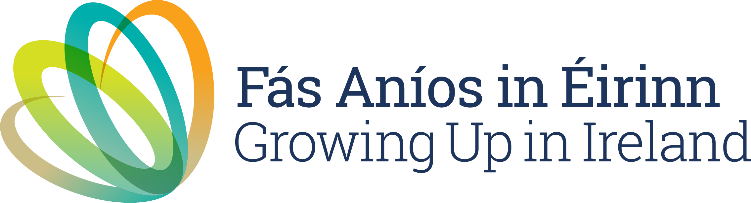 Call for AbstractsPlease repeat above table for any additional co-authorsPlease send completed submissions to GUIConference@equality.gov.ieName of presenting authorInstitution of presenting authorEmailPhone numberName of co-authorInstitution of co-authorEmailPhone numberTitle of abstract: Title of abstract: Body of abstract (250 words max; organised under headings of: Background/Context, Methods, Results, Conclusion)Body of abstract (250 words max; organised under headings of: Background/Context, Methods, Results, Conclusion)Enter abstract hereEnter abstract hereWhich GUI Cohort was used in the analysis? (Cohort ’08 (Infant)/Cohort ’98 (Child))  Cohort ‘08  Cohort ‘98 BothAre you available to present in-person at the Gibson Hotel Dublin on the October 9th 2024? Yes NoDo you require any special requirements for presenting? Note: The organisers cannot commit to individual requirements at this stage.If yes, please outline special requirements (do not include dietary requirements): Yes NoThis form requires you to submit “personal data” as defined by Data Protection legislation. Your data will only be processed for the purpose of DCEDIY event management and will be handled strictly in accordance with Data Protection requirements. DCEDIY will not disclose your personal information to any third parties.  I agree